14 января 2021 года Богучарская межпоселенческая центральная библиотека провела на базе Богучарской средней школы №1 в 9 классе, биографическую беседу «Комедиограф великого века» к 400-летию Ж.Б. Мольера. В ходе беседы учащиеся узнали о жизни и творчестве великого французского драматурга Мольера, писатель оставил после себя богатое литературное наследие – более тридцати пьес.Так же учащимся был представлен видеофрагмент из пьесы «Тартюф», который ребята с удовольствием просмотрели.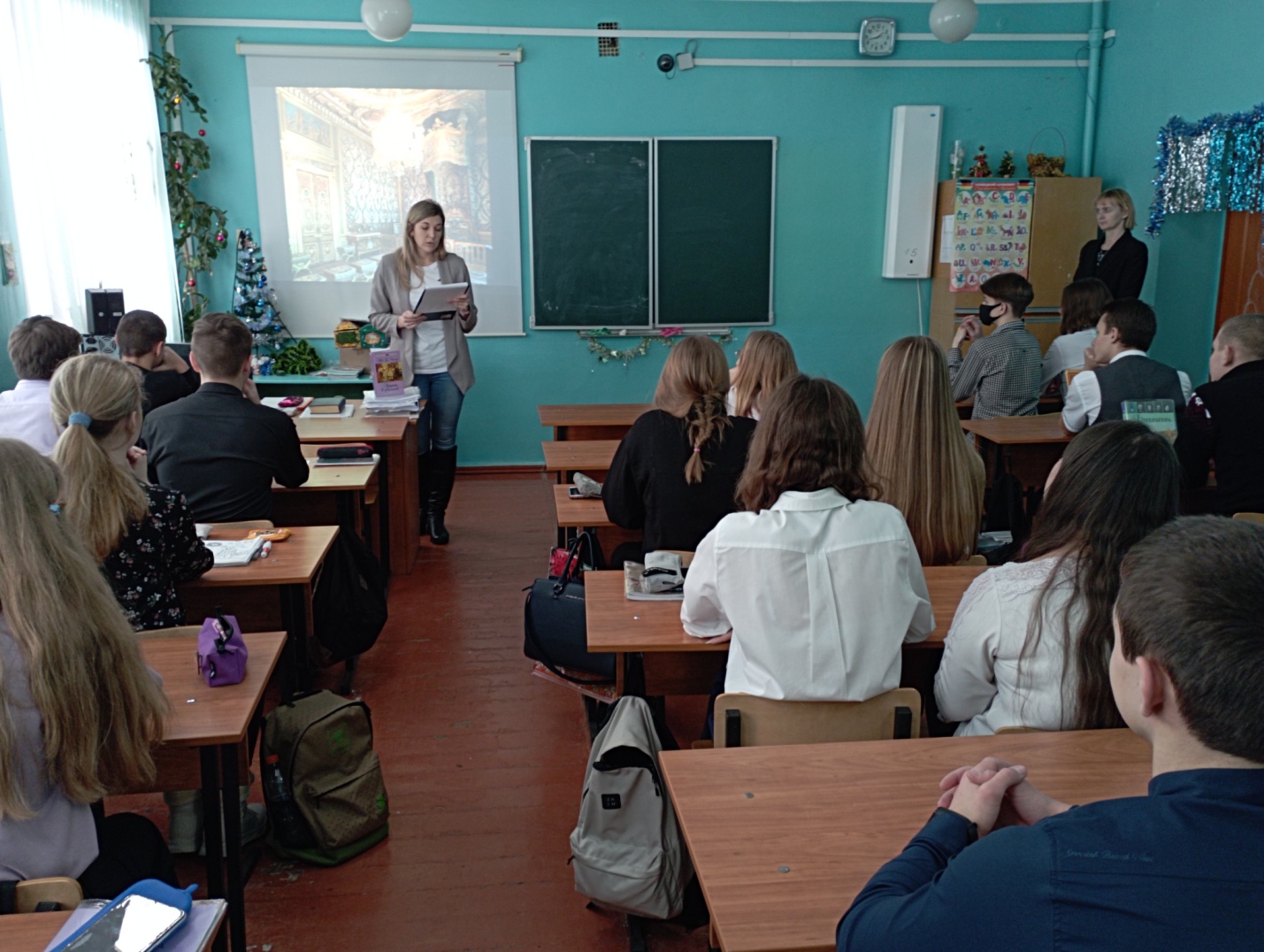 